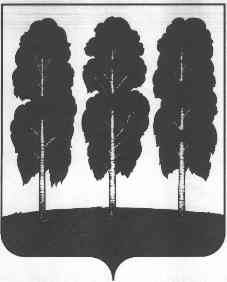 МУНИЦИПАЛЬНОЕ ОБРАЗОВАНИЕБЕРЕЗОВСКИЙ РАЙОНХанты-Мансийский автономный округ – ЮграАДМИНИСТРАЦИЯ БЕРЕЗОВСКОГО РАЙОНАКОМИТЕТ ПО ФИНАНСАМ _________________________________________________________________  от 09.01.2018 года       							       	                     № 3ПРИКАЗО перечне городских, сельских поселений	Березовского района, распределенных в зависимости от доли межбюджетных трансфертов, указанной в пунктах 2- 4 статьи 136 Бюджетного кодекса Российской Федерации, на 2018 годВо исполнение положений, установленных статьей 136 Бюджетного кодекса Российской Федерации, статьи 6 решения Думы Березовского района от 19 марта 2015 года № 568 «О межбюджетных отношениях в Березовском районе»:1. Утвердить на 2018 год перечень городских, сельских поселений Березовского района в бюджетах которых доля дотаций из других бюджетов бюджетной системы Российской Федерации и (или) налоговых доходов по дополнительным нормативам отчислений в размере, не превышающем расчетного объема дотации на выравнивание бюджетной обеспеченности (части расчетного объема дотации), замененной дополнительными нормативами отчислений, в течение двух из трех последних отчетных финансовых лет (2015-2017 годы) превышала:- 5 процентов объема собственных доходов местного бюджета (1 группа);- 20 процентов объема собственных доходов местного бюджета (2 группа);- 50 процентов объема собственных доходов местного бюджета (3 группа), согласно приложению к настоящему приказу.2. Настоящий приказ вступает в силу с 1 января 2018 года.И.о. председателя Комитета по финансам  							   В. В. РязановаПриложение к приказу Комитета по финансам от 09 января 2018 г. №3Перечень городских, сельских поселений Березовского района на 2018 год, в бюджетах которых доля дотаций из других бюджетов бюджетной системы Российской Федерации и (или) налоговых доходов по дополнительным нормативам отчислений в размере, не превышающем расчетного объема дотации на выравнивание бюджетной обеспеченности (части расчетного объема дотации), замененной дополнительными нормативами отчислений, в течение двух из трех последних отчетных финансовых лет (2015-2017 годы) превышала 5, 20, 50 процентов собственных доходов местного бюджета628140, ул. Астраханцева, 54, пгт. Березово,Ханты-Мансийский автономный округ - ЮграТюменская областьтелефон:   (346-74)     2-17-52факс:       2-24-44                                                                   2-17-30факс:       2-17-492-31-68№ п/п Наименование городских сельских поселенийГруппа1с. п. Светлый1 группа2с. п. Приполярный2 группа3г. п. Березово2 группа4с. п. Хулимсунт 3 группа5г.п. Игрим3 группа6с. п. Саранпауль3 группа